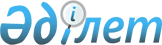 О практике применения  судами  законодательства при разрешении споров, связанных с воспитанием детей
					
			Утративший силу
			
			
		
					Постановление Пленума Верховного суда Республики Казахстан от 28 июня 1993 года № 3. Утратило силу - постановлением Пленума Верховного Суда РК от 28 апреля 2000 г. N 4 ~P00004s.



        Изучение судебной практики по спорам, связанным с воспитанием детей, 
показало, что наряду с правильным рассмотрением дел этой категории в 
судах отсутствует единообразие в разрешении отдельных вопросов, 
касающихся применения Кодекса о браке и семье Республики Казахстан. 
В связи с этим Пленум Верховного суда постановляет дать судам 
следующие разъяснения:




          1. Судебному рассмотрению подлежат споры, связанные с воспитанием 
детей: между раздельно проживающими родителями о том, при ком из них 
будут проживать дети; об устранении препятствий к участию в воспитании
детей отдельно проживающего от них родителя; о передаче родителям детей,
находившихся у других лиц; о лишении родительских прав и восстановлении 
в родительских правах; об отобрании детей без лишения  родительских прав; 
об отмене усыновления и признании его недействительным; об обжаловании
решений органов опеки и попечительства и другие.




          Рассматривая споры о детях, суды должны руководствоваться Кодексом 
о браке и семье  
 K691000_ 
  . В случаях, если международными договорами,
признаваемыми Республикой Казахстан, установлены иные правила, чем 
те, которые  содержатся  в  Кодексе   о  браке  и  семье,  следует 
руководствоваться ими.   




            2. При разрешении споров между раздельно проживающими родителями 
о том, с кем из них и кто из детей останется проживать, суд, исходя из
установленного ст.57 Кодекса о браке и семье равенства прав и обязанностей 
отца и матери, должен вынести решение, которое соответствовало бы 
интересам и желанию несовершеннолетних. При этом суд учитывает, кто из
родителей проявляет большую заботу и внимание к детям, их возраст,
особенности развития и привязанность к каждому из родителей, личные
качества родителей, возможность их положительного или отрицательного
воздействия на детей, создания надлежащих условий для воспитания,
физического, духовного и нравственного развития, характер взаимоотношений
родителей, а также другие конкретные обстоятельства, выявившиеся при 
рассмотрении дела, имея в виду, что само по себе преимущество в 
материально-бытовом положении одного из родителей не является 
определяющим  условием для передачи ему детей.     




          Суд может принять во внимание и желание ребенка, достигшего 10 лет, 
проживать с одним из родителей, если это желание соответствует его
действительным интересам;     




          3. Если совместно с иском о расторжении брака заявлено требование о
том, при ком из родителей будут проживать их несовершеннолетние дети,
находящиеся на воспитании у других лиц, которые препятствуют возвращению
их родителям, суд должен обсудить вопрос о выделении этого спора в 
отдельное производство.     




          4. В силу закона родители имеют преимущественное перед другими 
лицами  право на личное воспитание своих детей и вправе требовать возврата
детей от любого лица, удерживающего их у себя не на основании  закона 
или решения суда.




          Вместе с тем суд вправе отказать родителю в иске о передаче ему 
ребенка другими лицами, если придет к выводу, что такая передача
противоречит интересам несовершеннолетнего.




          Если будет установлено, что ни родители, ни лица, у которых находится
ребенок, не в состоянии обеспечить его надлежащее воспитание, суд по иску
органов опеки и попечительства либо прокурора передает ребенка на 
попечение органов опеки и попечительства. Если такое требование не
предъявлено, суд частным определением обращает внимание этих органов 
на необходимость его предъявления.




          5. При рассмотрении исков родителей о передаче им детей, лицами, у
которых они находятся на основании закона или решения суда (опекунов,
попечителей, детских учреждений и т.д.), судам надлежит выяснить,
изменились ли ко времени возникновения спора обстоятельства, послужившие 
основанием передачи детей указанным лицам или детским учреждениям, 
отвечает ли интересам детей их возвращение родителям.




          6. Порядок участия родителя, проживающего отдельно от ребенка,
в его воспитании определяется по соглашению между родителями, а при
отсутствии такого соглашения - органами опеки и попечительства с участием
родителей, исходя из интересов ребенка.




          В тех случаях, когда родители не подчиняются решению органов опеки и
попечительства, последний, а также каждый из родителей вправе обратиться 
за разрешением спора в суд.    




          Суд определяет порядок участия отдельно проживающего родителя в
воспитании ребенка и обязывает другого родителя не чинить ему в этом
препятствий.




          Аналогично судом должен разрешаться вопрос об устранении препятствий
родителям, не лишенным родительских прав, в воспитании детей, находящихся
на основании закона или решения суда у других лиц.




          7. Под родительскими правами, которых могут быть лишены родители,
следует понимать представленное им до совершеннолетия ребенка право на
воспитание, представительство и защиту его интересов, истребование ребенка
от других лиц, дачу согласия на его усыновление (удочерение) и т.д.




          8. В силу ст. 69 КоБС дела о лишении родительских прав рассматриваются
судами по заявлению одного из родителей, опекуна (попечителя) ребенка,
прокурора, государственных и общественных организаций.




          При приеме заявлений судам следует иметь в виду, что истцами по этим
делам могут выступать лишь лица, указанные в качестве одного из родителей 
в записи акта о рождении ребенка, или опекуны (попечители). Государственные
или общественные организации, пользующиеся правами юридических лиц, могут
выступать истцами по этим делам, если действующим законодательством на них
возложены обязанности по охране прав и интересов несовершеннолетних (органы
опеки и попечительства, дома ребенка, комитеты профсоюза и т.д.).




          9. Иски о лишении родительских прав не могут быть предъявлены к
усыновителям и к лицам, фактически воспитывающим ребенка, но не указанным
в качестве родителей в записи о его рождении, поскольку права и обязанности
возникают у них не в результате происхождения от них детей.




          В случае уклонения усыновителя от выполнения обязанностей или 
злоупотребления своими правами может быть поставлен вопрос об отмене
усыновления (ст.115 КоБС), но не о лишении родительских прав.               




          Усыновление может быть отнесено судом и в других случаях, когда этого
требуют интересы ребенка.




          Разрешая иск об отмене усыновления по мотиву нарушения закона при его
оформлении, суд обязан учитывать все фактические обстоятельства, в
частности не противоречит ли отмена усыновления интересам ребенка.




          10. Вопрос об отстранении опекуна (попечителя) от выполнения его
обязанностей в связи с недобросовестным отношением к воспитанию ребенка
решается не судом, а органами опеки и попечительства. Если лицо,
отстраненное от обязанностей по опеке (попечительству), отказывается 
передать ребенка, к нему может быть предъявлен иск о его отобрании.




          11. При рассмотрении иска о лишении родительских прав одного из
родителей суд для обеспечения надлежащих условий дальнейшего воспитания
детей и охраны прав родителей обязан в каждом случае выяснять
местонахождение другого родителя, обсуждать вопрос о привлечении  его к 
участию в деле и о возможности передачи ему ребенка на воспитание в случае
заявления об этом требований.




          12. В целях всестороннего выяснения обстоятельств дела и характера
отношения родителей к детям иски о лишении родительских прав должны
рассматриваться, как правило, с участием ответчиков в судебном заседании,  




          13. Одновременно с иском о лишении родительских прав суд в
соответствии со ст. 128 ГПК  
 K632000_ 
  вправе в интересах 
несовершеннолетнего рассмотреть иск заинтересованных лиц о выселении
ответчика или обмене занимаемого помещения  на другое, указанное
заинтересованной в обмене стороной по основаниям пунктов 3 и 5 
ст.90 ЖК  
 K922000_ 
 .    




          14. Разъяснить судам, что родители могут быть лишены родительских 
прав по основаниям, предусмотренным ст.68 КоБС, в случае их виновного
поведения: уклонения от выполнения своих обязанностей по воспитанию,
содержанию  детей или злоупотребления родительскими правами либо 
жестокого обращения с детьми или оказания на них вредного влияния своим 
аморальным, антиобщественным поведением, а также при отказе без
уважительных причин взять ребенка из родильного дома (отделения) и других
детских лечебно-профилактических и учебно-воспитательных  учреждений.  




          Родители могут быть также лишены родительских прав, если они являются
хроническими алкоголиками или наркоманами.




          Уклонение родителей от выполнения своих обязанностей имеет место,
когда они упорно систематически продолжают не выполнять свой родительский 
долг по нравственному, физическому и духовному развитию ребенка, обучению 
и подготовке его к общественно-полезному труду.




          Под злоупотреблением родительскими правами следует понимать
использование этих прав в ущерб интересам детей, например, препятствие в
обучении, склонение к попрошайничеству.     




          Жестокое обращение с детьми может проявляться в физическом или 
психическом насилии, применении недопустимых приемов воспитания,  
унижении человеческого достоинства детей и т.п.




          Хронический алкоголизм или заболевание родителей наркоманией должны  
быть подтверждены соответствующим медицинским заключением. Лишение
родительских прав по этому основанию может быть произведено независимо от 
признания ответчика ограниченно дееспособным.




          15. Не могут быть лишены родительских прав лица, не выполняющие свои 
родительские обязанности вследствие душевной болезни, слабоумия или иного 
хронического заболевания, за исключением лиц, страдающих  хроническим
алкоголизмом или наркоманией (ст.68 КоБС), и по другим причинам, от них 
не зависящим. В этих случаях, а также тогда, когда при рассмотрении дела
будет установлено, что требование о лишении родительских прав является 
необоснованным, но оставление ребенка у родителей опасно для него, суд 
вправе вынести решение об отобрании ребенка и передаче его на попечение
органов опеки и попечительства (ст.74 КоБС).    




          16. Обратить внимание судов на то, что лишение родительских прав
является крайней мерой. В исключительных случаях при доказанности виновного
поведения родителя суд, с учетом характера его поведения, личности и других
конкретных обстоятельств, вправе отказать в иске о лишении родительских 
прав и предупредить ответчика о необходимости изменения его отношения к 
воспитанию детей, возложить на органы опеки и попечительства контроль за
выполнением им родительских обязанностей. Отказывая в иске о лишении
родительских прав, суд при наличии указанных обстоятельств вправе также
разрешить вопрос об отобрании ребенка у родителей и передаче его органам
опеки и попечительства, если этого требуют интересы ребенка.




          17. В решении суда о лишении родительских прав должно быть указано,
кому передается ребенок на воспитание: другому родителю, органам опеки и
попечительства или опекуну (попечителю), если он уже назначен в
установленном законом порядке. 




          При невозможности передать ребенка другому родителю или в случае
лишения родительских прав обоих родителей (если опекун еще не назначен)
ребенок должен быть передан на попечение органов опеки и попечительства.




          Передача ребенка на воспитание родственникам и другим лицам допускается,
если они назначены его опекуном или попечителем.




          Передавая ребенка на попечение органов опеки и попечительства, суды 
не вправе определять конкретный порядок устройства ребенка (помещение в
детское учреждение, школу-интернат, назначение опекуна и т.п.), поскольку
этот вопрос относится к исключительной компетенции указанных органов. 




          Копия решения о лишении родительских прав должна быть направлена судом 
в орган опеки и попечительства и орган записи актов гражданского состояния
по месту регистрации рождения ребенка.




          18. В соответствии со ст.72 КоБС лишение родительских прав не
освобождает родителей от обязанности по содержанию детей. В связи с этим
при лишении  ответчика родительских прав суд, исходя из положений ст. 192
ГПК, должен одновременно решить вопрос о взыскании с него алиментов 
независимо от предъявления такого иска.




          При лишении родительских прав одного родителя и передаче детей на 
воспитание другому родителю, опекуну или попечителю алименты взыскиваются 
в пользу этих лиц. Если дети до решения вопроса о лишении родительских 
прав уже были помещены в детские учреждения, алименты следует взыскивать 
в пользу этих учреждений. При передаче детей на попечение органов опеки и 
попечительства алименты взыскиваются в пользу лиц или детских учреждений, 
которым будут переданы дети.




          Алименты с родителя, лишенного родительских прав, подлежат взысканию,
как правило, с момента предъявления иска. Вопросы, возникающие в связи с
исполнением решения о взыскании алиментов с лица, лишенного родительских
прав, в частности об указании конкретного взыскателя, о сроке взыскания,
если ребенок после вынесения решения о лишении  родительских прав до 
его отобрания проживает с этим родителем, подлежат разрешению в порядке, 
предусмотренном ст. 204 ГПК.




          19. Лицу, лишенному родительских прав, прекращается выплата
назначенных детям пенсий, пособий, иных платежей, а также взысканных в его
пользу алиментов. В связи с этим при рассмотрении дела судам надлежит
выяснять эти вопросы и при вступлении в законную силу решения о лишении
родительских прав направить его копию соответственно органу, производящему
указанные выплаты, или в суд по месту вынесения решения о выплатах для
обсуждения вопроса о перечислении их в пользу детского учреждения или 
лица, которому передан ребенок на воспитание.




          20. При рассмотрении в соответствии со ст. 73 КоБС исков о
восстановлении в родительских правах суды должны выяснять, изменился ли
образ жизни родителей и могут ли они правильно воспитывать детей. 
Восстановление в родительских правах допускается, если оно отвечает 
интересам детей.




          Восстановление в родительских правах не допускается, если дети
усыновлены другими лицами и усыновление не отменено или не признано
недействительным.




          21. Вопрос о восстановлении в родительских правах суд разрешает в
порядке гражданского судопроизводства независимо от того, лишен ли 
родитель родительских прав решением суда по гражданскому или 
уголовному  делу.




          Иски о восстановлении в родительских правах предъявляются к другому 
родителю либо опекуну (попечителю) или детскому учреждению в зависимости 
от того, на чьем попечении находится ребенок.




          Эти дела должны рассматриваться судами с участием органов опеки и
попечительства.    




          Одновременно с иском о восстановлении в родительских правах может 
быть рассмотрен иск того же лица о передаче ему ребенка.




          Копия решения о восстановлении в родительских правах должна быть
направлена судом в органы опеки и попечительства и в орган записи актов
гражданского состояния по месту регистрации рождения.




          22. Установив, что в силу ряда объективных причин (болезненное 
состояние родителей, опекунов, стечение тяжелых обстоятельств и т.п.) 
оставление у родителей детей опасно, или при непосредственной 
угрозе их жизни или здоровью, в соответствии со ст.74 КоБС по иску лиц 
и органов, указанных в части первой этой статьи, суд может принять решение
об отобрании у них детей без лишения родительских прав и о передаче детей
на попечение органов опеки и попечительства. 




          В таком же порядке может быть разрешен вопрос об отобрании детей от 
усыновителей, если отсутствуют установленные законом основания к отмене 
усыновления.




          При отобрании детей у родителей или усыновителей суд должен обсудить 
вопрос о взыскании с них алиментов на детей.




          Возвращение детей родителям и усыновителям может быть произведено 
по решению суда, исходя из интересов детей, после того, как будет 
установлено, 
что отпали причины, послужившие основанием к отобранию детей.




          23. При рассмотрении всех судебных споров, связанных с воспитанием
детей, независимо от того, кем предъявлен иск в их защиту, к участию в деле
должен быть привлечен отдел образования. Если указанный орган не является 
стороной по делу, то он привлекается судом к участию в процессе как орган 
государственного управления для дачи заключения в целях выполнения
возложенных на него обязанностей.




          В определении о назначении обследования и даче заключения кроме 
сведений, перечисленных в ст.221 ГПК, суд должен указать следующие 
вопросы: 




          1. Какова обстановка, в которой находится ребенок, насколько условия
его воспитания соответствуют его интересам.




          2. Отношение родителей к ребенку, правильно ли они понимают свои
родительские обязанности. 




          3. Характеристика родителей (воспитателей), их образ жизни, духовные 
запросы, культурный уровень, поведение в семье, в быту, на работе, личные 
качества лиц, претендующих на воспитание и т.п.    




          24. В целях обеспечения своевременного и правильного разрешения дел, 
связанных с воспитанием детей, судам надлежит проводить тщательную
подготовку их к судебному разбирательству с учетом особенностей 
конкретного спора. Эти дела могут быть рассмотрены лишь после получения 
от органа образования составленного и утвержденного в установленном  
порядке акта обследования условий жизни ребенка, его родителей, опекуна,
попечителя и других лиц и основанного на нем заключения.




          25. Заключение органа образования по существу исковых требований суд 
оценивает в совокупности с другими материалами дела. При недостаточно
компетентном и квалифицированном обследовании и выводах, противоречащих
обстоятельствам дела, а также при необходимости проверить объективность
позиции лица, производящего обследование, суд вправе вынести определение 
о повторном обследовании. Несогласие с заключением органа образования судом
должно быть мотивировано в решении, принятом по делу.




          26. Выяснение мнения детей, их отношения к сторонам проводится органом
образования при проведении обследования. Если по обстоятельствам дела судом
будет признано необходимым дополнительно опросить ребенка, то такой опрос
следует произвести вне зала судебного заседания с учетом возраста и
развития ребенка в присутствии педагога, классного руководителя, 
воспитателя детского сада и т.п.




          27. В соответствии со ст. 208 ГПК суд при необходимости может так 
же допустить немедленное исполнение решения об отобрании детей у родителей
и других лиц.




          Судам надлежит уделять особое внимание исполнению решений по делам, 
связанным с воспитанием детей. Учитывая особенности разрешаемых споров,
суды при необходимости обязаны в соответствии со ст.204 ГПК  обсуждать 
вопрос об определении способа и порядка исполнения таких решений. В силу 
ст.352 ГПК принудительное исполнение решений, связанных с отобранием 
детей и с передачей их другим лицам, должно производиться судебным
исполнителем, как правило, по месту жительства лица, обязанного исполнить
решение. В особых случаях суд, вынесший  решение, может признать
целесообразным произвести исполнение решения по месту нахождения ребенка. 
Исполнение таких решений должно производиться с обязательным участием
представителей органов опеки и попечительства, а если этого требуют 
фактические обстоятельства, с участием представителей органов внутренних 
дел и общественных организаций.




          Решение суда по лишению родительских прав приводится в исполнение в
течение трех лет с момента вступления его в законную силу.




          28. Судам необходимо частным определением обращать внимание 
соответствующих организаций на несвоевременное принятие мер и охране 
прав детей со стороны органов опеки и попечительства, неправильное
отношение к детям со стороны работников учебных заведений, государственных
или общественных организаций и родителей.




          При установлении преступных действий в отношении детей со стороны их
родителей или других лиц суд должен сообщить прокурору или возбудить
уголовное дело (ст. 222 ГПК).




          29. В связи с принятием настоящего постановления постановление Пленума
от 16 июня 1964 года №2 с изменениями, внесенными постановлениями Пленума
от 26 сентября 1967 года №11, от 12 июня 1968 года №6 и от 8 июня 1973 
года №4, признать утратившими силу, а постановление Пленума Верховного суда 
СССР №9 от 7 декабря 1979 года "О практике применения судами 
законодательства при разрешении споров, связанных с воспитанием детей"
признать недействующим.








					© 2012. РГП на ПХВ «Институт законодательства и правовой информации Республики Казахстан» Министерства юстиции Республики Казахстан
				